*Learning Target:*Critical Content: Point – Slope Form:Ex1: Write an equation in point-slope form for the 		Ex1: Line through (-2, 1) with a slope of -6.  Graph.
line that passes through (3, -2) with a slope of 1/4 .  
Then graph the equation.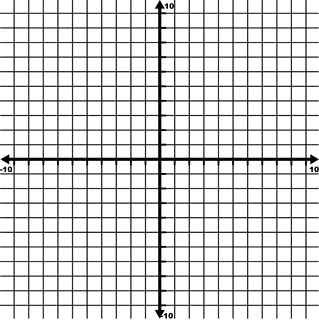 *What are the three forms of linear equations?1.2.3.Ex2: Write  in standard form.		Ex3: Write  in slope-intercept form.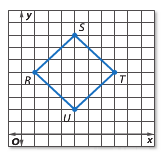 Ex4: The figure shows square RSTU. 
a) Write an equation in point-slope form for the line containing side .
b) Write an equation in standard form for the same line.